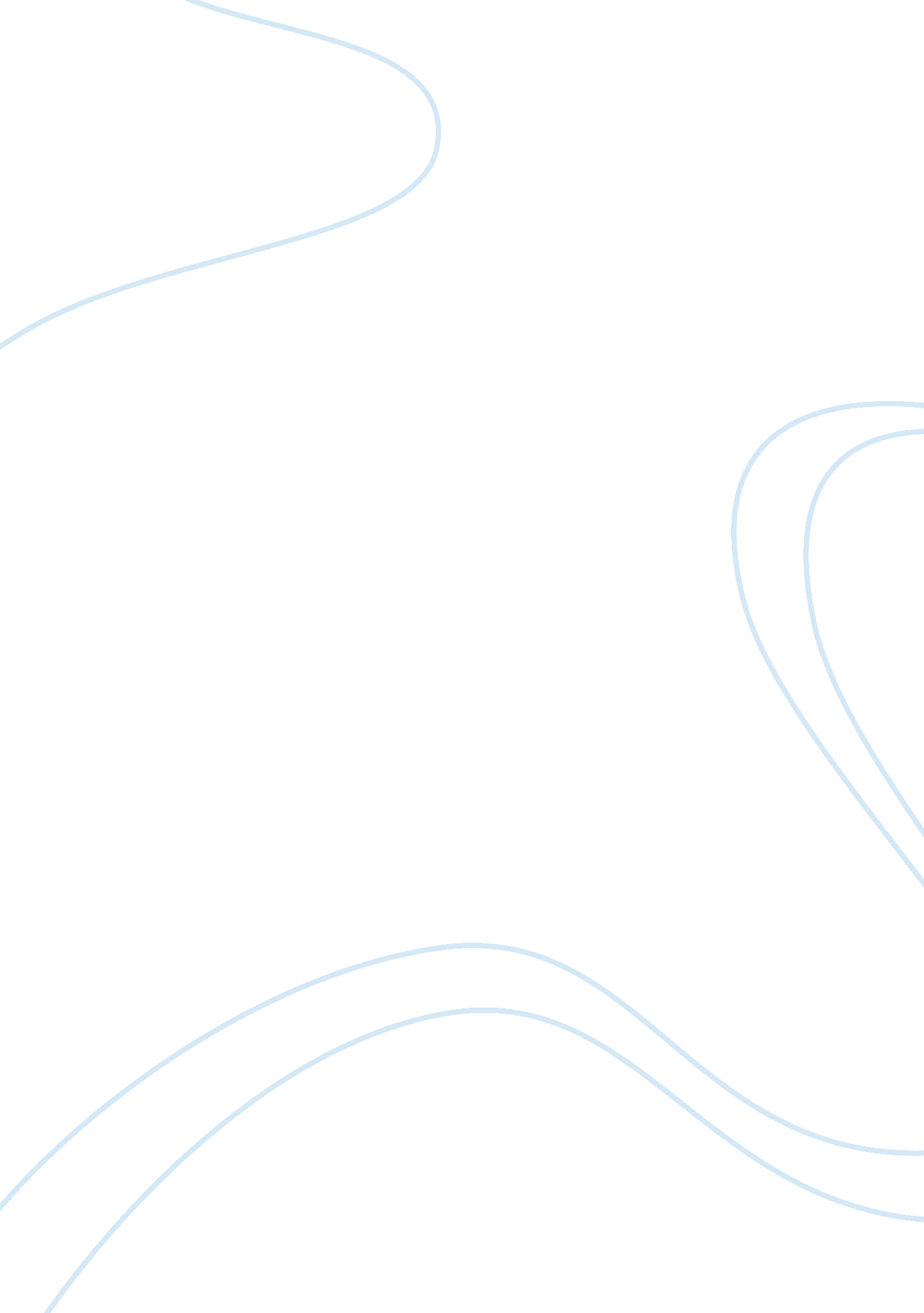 Free essay on socrates and its influence in our daily lifeExperience, Belief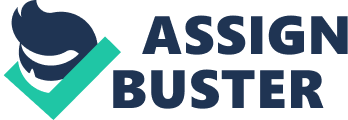 Philosophy The Socratic Method clarified the concepts of Good and Justice. If you have any problem, break it down to a series of questions and you find your required answer in those responses. This philosophy has earned him the crown of father of political and moral philosophy and a leader in mainstream Western philosophy. The Socratic Method is so designed as to help examine one's own beliefs and evaluate their worth. Philosophical Beliefs Socrates has exerted great influence on the school of philosophy. Socrates has clarified the concept of Justice and Good. He has given solutions to the problems. For example, he has explained that if an individual face any problem, then he should ask questions regarding the problem, which will finally help him in finding the answer to the problem. If we consider the life of Socrates then similar example can be found, in which Socrate has asked about piety and impiety from Euthyphro, and at last got his answer from the frustration of Euthyphro (Mulvaney). Socrates has helped the people in seeking the honest and straightforward truth. He has made people bold and brave, and encouraged to face the dangers. 
Furthermore, Socrates was not in the favor of Athenians from the political, moral and intellectual perspective. He has explained the Athenians to care about the welfare of souls instead of caring about the careers and families. Further, Socrates has considered that wisdom is parallel to the individual’s ignorance. He has elaborated the fact by explaining that the deeds of individuals are the result of their intelligence as well as ignorance level. Socrates has developed association between the art of love and the art of wisdom. Socrates has also laid emphasis on the self development instead of wasting time on the material things. Furthermore, the Socratic method has enabled individuals to examine their own beliefs and also helped them in the evaluation of their worth. 
The teachings of Socrates are reflected in several ways in our lives. For example, he has introduced method of questioning. This method is very effective in order to gain knowledge. A practical example is that this method is widely encouraged in the schools and universities throughout the world, as this helps the students to clarify the questions and get the answers to these questions arising in their minds. The teacher, however, also use the Socratic method of questioning in order to develop thinking habit and enhance the thinking skills of the individuals. He has taught that the most significant thing is the moral character of one’s soul. In daily life, this thought will help the individual to perform noble deeds and refrain from those acts that take the individuals towards sins. Furthermore, he has taught to obey the rules and regulations of the country, it has set an example that loyalty matters. In daily life, the employees are obeying the rules and regulations as set by their organizations, and the citizens are also obeying the rules and regulations as set by the government. 
Further, the courage and determination taught by Socrates is very effective in our lives as they enable the individuals to face the difficulties bravely, without any fear. He has also taught to fulfill the responsibilities, for example, his last words were related to the payment of debt. Similarly, he has taught us that we should fulfill and duties and responsibilities. Reference Mulvaney, Robert J. Classic philosophical questions + Mysearchlab with etext. S. l.: Prentice Hall, 2011. Print. 